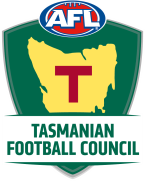 Junior & Youth Girls Match Guide 2016Rules & RegulationsJunior Girls 9-12Youth Girls 13-17PhaseDevelopmentCompetitionPlayers (Min-Max)9-12 a side12-15 a sideMaximum Ground Size100m x 80m3 equal zonesFull Size (Optional for 15 a side)No Zones or floodingMatch Length2 x 15mins or4 x 12 mins2 x 20mins or4 x 15minsCompetition detailsNo Scores, ladders or finals permitted.  No recording of best players and goalkickers permitted.  No representative teamsScoring, ladders and finals.  Best players and goalkickers.  Representative teams.ContactModified tackle/no bump.  Players cannot bump/push an opponent, knock/steal the ball out of their hands or smother an opponent’s kickFull tackling is permitted.  As per the Laws of Australian Football.The ballSynthetic or Soft Touch Size 2Synthetic or Soft Touch Size 3Umpiring1 field, 2 goal umpiresClub/Association1 field, 2 goal umpires, 2 boundaryClub/AssociationCoachingOptional (on-field)SidelineBounces1 bounce maxUnlimitedMarkingA mark is awarded irrespective of the distance the ball has travelled to any player who catches it or shows controlA mark is awarded when a player catches the ball directly from another player’s kick that has travelled at least 15 metres.Out of boundsFrom a kick, a free is awarded against the player who last kicked the ball.From hands, or if there is doubt, the umpire shall call a ball-up 10m in from the boundaryAs per the laws of Australian FootballKick of the groundNot permitted unless accidental.Not permitted unless accidental.Stealing, Smothering, shepherding, bargingNo stealing, smothering, shepherding or barging.Permitted as per the Laws of Australian FootballPenalties10m penalty can be applied at the umpire’s discretion if they feel a player has been hindered in any way.  Players can be ordered off at the umpire’s discretion25m penalty can be applied at the umpire’s discretion if they feel a player has been hindered in any way.  Players can be ordered off at the umpire’s discretion